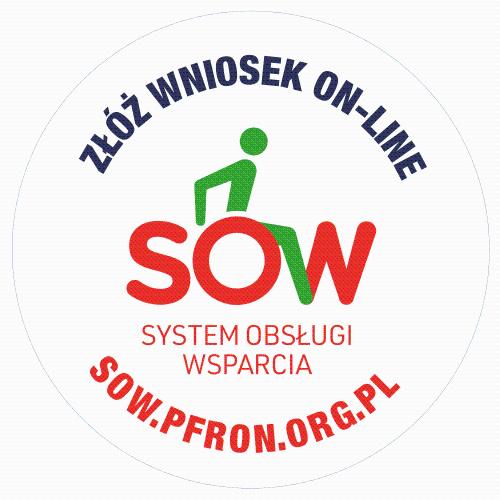 System Obsługi Wsparcia (sow.pfron.org.pl) to nowoczesna aplikacja, za pomocą której osoby niepełnosprawne i podmioty działające na ich rzecz mogą elektronicznie składać wnioski o wsparcie finansowane ze środków PFRON, dystrybuowane przez jednostki samorządu terytorialnego. System ma na celu zwiększenie dostępności środków przekazywanych w ramach zadań i programów Funduszu.– Od marca będziemy przyjmować  wnioski realizowane w ramach programu „Aktywny samorząd”,  Sam proces składania wniosków jest prosty i posiada szereg ułatwień. Używając dostępnego w systemie kreatora poznasz dostępne formy pomocy, dowiesz się, jakie warunki należy spełniać, aby z niej skorzystać, a następnie zostaniesz skierowany bezpośrednio do odpowiedniego wniosku w systemie SOW. W celu przesłania elektronicznego wniosku do właściwego Urzędu potrzebne są jedynie dostęp do internetu oraz profil zaufany lub podpis elektroniczny. Osoby zainteresowane uzyskaniem pomocy w aplikowaniu o środki PFRON poprzez SOW mogą skorzystać z różnorodnych form wsparcia m.in. w postaci bezpłatnej infolinii (800-889-777), portalu edukacyjno-informacyjnego (www.portal-sow.pfron.org.pl) oraz szkoleń e-learningowych (www.edukacja.pfron.org.pl). Pomocą służą również pracownicy PFRON w punktach informacyjnych, zlokalizowanych we wszystkich wojewódzkich oddziałach Funduszu, gdzie na dedykowanych stanowiska można złożyć elektroniczny wniosek.Nabór wniosków w ramach programu „Aktywny Samorząd”Moduł IIModuł II – pomoc w uzyskaniu wykształcenia na poziomie wyższym, adresowana do osób ze znacznym lub umiarkowanym stopniem niepełnosprawności, pobierających naukę w szkole wyższej lub szkole policealnej lub kolegium, a także do osób mających przewód doktorski otwarty poza studiami doktoranckimi
Termin  przyjmowania wniosków::Modułu II:Od 01 marca  do dnia 31 marca 2020 r. (dla wniosków dotyczących roku akademickiego 2019/2020),Od 01września  do dnia 10 października 2020 r. (dla wniosków dotyczących roku akademickiego 2020/2021).Moduł ITermin  przyjmowania wniosków::od 01 marca 2020 roku do 31 sierpnia 2020 rokuModuły, obszary i zadania programu, które będą realizowane w 2020 roku: Moduł I – likwidacja barier utrudniających aktywizację społeczną i zawodową, w tym:Obszar A – likwidacja bariery transportowej:Zadanie 1 – pomoc w zakupie i montażu oprzyrządowania do posiadanego samochodu, adresowana do osób z orzeczeniem o niepełnosprawności 
(do 16 roku życia) lub osób ze znacznym albo umiarkowanym stopniem niepełnosprawności, z dysfunkcją narządu ruchu,Zadanie 2 – pomoc w uzyskaniu prawa jazdy, adresowana do osób ze znacznym albo umiarkowanym stopniem niepełnosprawności, z dysfunkcją narządu ruchu,Zadanie  3 – pomoc w uzyskaniu prawa jazdy, adresowana do osób ze znacznym albo umiarkowanym stopniem niepełnosprawności, z dysfunkcją narządu słuchu, w stopniu wymagającym korzystania z usług tłumacza języka migowego,Zadanie 4 – pomoc w zakupie i montażu oprzyrządowania do posiadanego samochodu, adresowana do osób ze znacznym albo umiarkowanym stopniem niepełnosprawności, z dysfunkcją narządu słuchu,Obszar B – likwidacja barier w dostępie do uczestniczenia w społeczeństwie informacyjnym:Zadanie 1 – pomoc w zakupie sprzętu elektronicznego lub jego elementów oraz oprogramowania, adresowana do osób z orzeczeniem o niepełnosprawności 
(do 16 roku życia) lub do osób ze znacznym stopniem niepełnosprawności, z dysfunkcją narządu wzroku lub obu kończyn górnych,Zadanie 2 – dofinansowanie szkoleń w zakresie obsługi nabytego w ramach programu sprzętu elektronicznego i oprogramowania,Zadanie 3 – pomoc w zakupie sprzętu elektronicznego lub jego elementów oraz oprogramowania, adresowana do osób z umiarkowanym stopniem niepełnosprawności, z dysfunkcją narządu wzroku,Zadanie 4 – pomoc w zakupie sprzętu elektronicznego lub jego elementów oraz oprogramowania, adresowana do osób z orzeczeniem o niepełnosprawności 
(do 16 roku życia) lub osób ze znacznym albo umiarkowanym stopniem niepełnosprawności, z dysfunkcją narządu słuchu i trudnościami 
w komunikowaniu się za pomocą mowy,Zadanie 5 – pomoc w utrzymaniu sprawności technicznej posiadanego sprzętu elektronicznego, zakupionego w ramach programu, adresowana do osób z orzeczeniem o niepełnosprawności (do 16 roku życia) lub osób ze znacznym stopniem niepełnosprawności,Obszar C – likwidacja barier w poruszaniu się:Zadanie 1 – pomoc w zakupie wózka inwalidzkiego o napędzie elektrycznym adresowana do osób z orzeczeniem o niepełnosprawności (do 16 roku życia) lub osób ze znacznym stopniem niepełnosprawności i dysfunkcją uniemożliwiającą samodzielne poruszanie się za pomocą wózka inwalidzkiego o napędzie ręcznym,Zadanie 2 – pomoc w utrzymaniu sprawności technicznej posiadanego skutera lub wózka inwalidzkiego o napędzie elektrycznym, adresowana do osób z orzeczeniem o niepełnosprawności (do 16 roku życia) lub osób ze znacznym stopniem niepełnosprawności,Zadanie 3 – pomoc w zakupie protezy kończyny, w której zastosowano nowoczesne rozwiązania techniczne, tj. protezy co najmniej na III poziomie jakości, adresowana do osób ze stopniem niepełnosprawności,Zadanie 4 – pomoc w utrzymaniu sprawności technicznej posiadanej protezy kończyny, w której zastosowano nowoczesne rozwiązania techniczne, (co najmniej na III poziomie jakości), adresowana do osób ze stopniem niepełnosprawności,Zadanie 5 – pomoc w zakupie skutera inwalidzkiego o napędzie elektrycznym lub oprzyrządowania elektrycznego do wózka ręcznego, adresowana do osób z orzeczeniem o niepełnosprawności (do 16 roku życia) lub osób ze znacznym stopniem niepełnosprawności, z dysfunkcją narządu ruchu powodującą problemy w samodzielnym przemieszczaniu się i posiadających zgodę lekarza specjalisty na użytkowanie przedmiotu dofinansowania,Obszar D – pomoc w utrzymaniu aktywności zawodowej poprzez zapewnienie opieki dla osoby zależnej (dziecka przebywającego w żłobku lub przedszkolu albo pod inną tego typu opieką), adresowana do osób ze znacznym lub umiarkowanym stopniem niepełnosprawności, którzy są przedstawicielem ustawowym lub opiekunem prawnym dziecka;